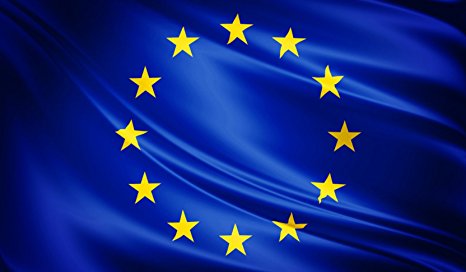 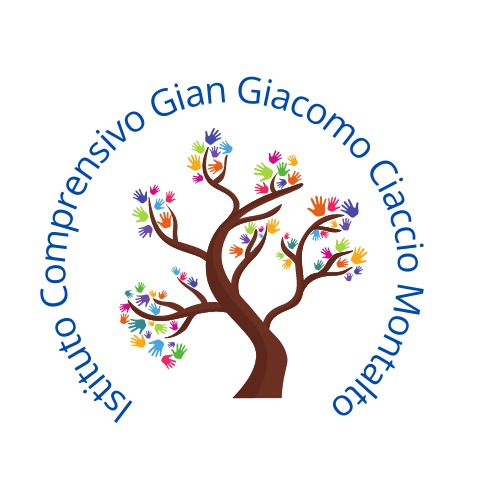 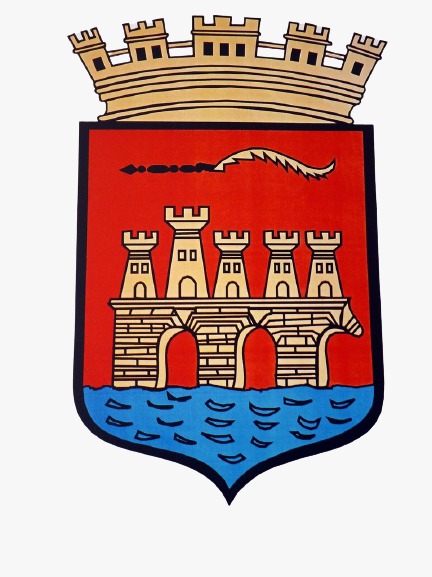 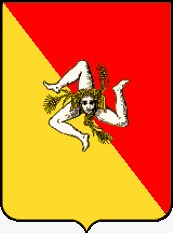 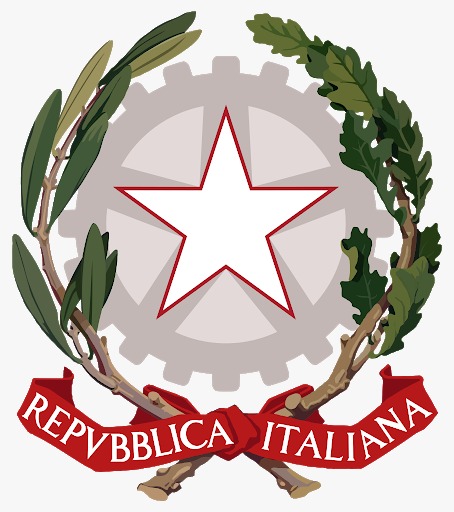 ISTITUTO COMPRENSIVO“Gian Giacomo Ciaccio Montalto”Via Tunisi, 37 - 91100 TRAPANI – Tel -Telefax 0923 20106 CF: 80004160810 - C.M.: TPIC836004 e-mail tpic836004@istruzione.it – e-mail tpic836004@pec.istruzione.itwww.icciacciomontalto.edu.it a.s. 2023/2024Circ. n. 76/2023	Agli alunni delle classi terze Trapani, 30.11.2023	della Scuola Secondaria Ai genitoriAi docenti Oggetto: Evento “la luce nel pozzo” - 4 dicembre 2023, giornata internazionale delle persone con disabilità.Si comunica che lunedì 4 dicembre, in occasione della giornata internazionale delle persone con disabilità, si terrà l’evento “la luce nel pozzo”, in cui si condividerà, insieme a diversi ospiti, la tematica della disabilità nei suoi diversi aspetti.Gli alunni delle classi terze della scuola secondaria di primo grado parteciperanno all’evento dalle 10:00 alle 12:00 presso l’aula magna della sede centrale di via Tunisi,37. L’evento è aperto ai genitori degli stessi alunni.Gli alunni del plesso “Rostagno” di via Orti si recheranno a piedi con i docenti della seconda ora insieme ai docenti di sostegno e, terminato l’evento, torneranno con gli stessi nelle loro classi. La presente vuole essere occasione per invitare i genitori alla presenza, per riflettere insieme e insieme sensibilizzare gli alunni  sulla tematica della disabilità.Il Dirigente Scolastico Dott.ssa Anna Maria SaccoDocumento informatico firmato digitalmente ai sensi del D.Lgs n. 82/2005 modificato ed integrato dal D.Lgs n.235/2010, del D.P.R. n.445/2000 e norme collegateMODULO DI AUTORIZZAZIONE PER L’EVENTO “LA LUCE NEL POZZO”Al Dirigente Scolastico dell’I.C. “Gian Giacomo Ciaccio Montalto”TrapaniIl/la sottoscritto/a _______________________________ in qualità di genitore/tutor dell’alunno/a _____________________________ della classe _______ sez. ___ della scuola secondaria, plesso ________________AUTORIZZAla partecipazione del/la proprio/a figlio/a alla partecipazione dell’evento “la luce nel pozzo” che si terrà il 4 dicembre 2023 nell’aula magna del plesso centrale di codesto istituto. Dichiaro altresì di essere stato messo a conoscenza delle modalità di effettuazione di tale iniziativa. Trapani, _________________________			Firma								____________________